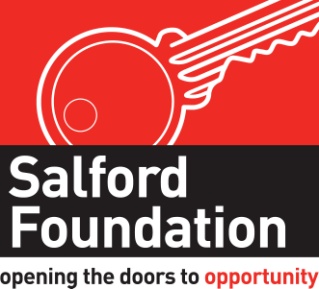 TOUGHER MINDS PROJECTTougher Minds Co-ordinator Full Time (35 hours per week)£20,000 per annum, 12 months FTC Salford Foundation, a social inclusion charity, is testing a new approach to improving mental toughness for Year 5 pupils in primary schools in Salford.  The project is funded by the NHS Salford CCG for 1 year under the Innovation Fund Round 6.This is an exciting new opportunity for the right candidate to shape and influence how mental toughness is developed in Primary schools across Salford. The project co-ordinator will help to develop and deliver low level mental health interventions to primary school pupils as part the CCG’s early intervention and prevention strategy for children and young people.The post holder will have the following skills, knowledge and experience:Excellent interpersonal and communication skills with the ability to communicate effectively with children, school staff, parents and other professionals An understanding of children’s mental and emotional health needs and of the interventions and services that can enhance children’s mental and emotional health Significant experience of working with primary schools and/ or children in a supporting or educational role The successful candidate will be passionate about working with children and have an empathetic and responsive approach.  The ability to manage, plan and prioritise your work load to meet project objectives are essential to this role. The position is an Essential Car User and is subject to an enhanced DBS Disclosure.For Job Description/Person Specification, Application Form and Equal Opportunity Form please see downloads section below.Application closing date is 12 noon on Monday 12th November 2018Interviews will be held on Thursday 15th November 2018If you would like to be considered for this exciting new role, please send your completed Application Form and an Equal Opportunity Form to: Recruitment, Salford Foundation, 3 Jo Street, Salford M5 4BD or via email to recruitment@salfordfoundation.org.ukThank you for your interest in our work and we look forward to receiving your application.